Ivča, Markéta, Michal, Martin, Jitka, Vašek Helenka, Veronika, Radek, Martina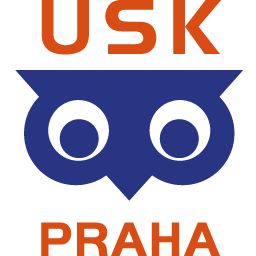 USK Velikonoce 2019Startovka NočákUSK Velikonoce 2019Startovka NočákUSK Velikonoce 2019Startovka NočákčasLLara CroftS00Adam01Dana02Maruška03Jiřík04Evka0506KryštoVojta07Vendy08f09MicHAL10KikiMagda1112Baldi13Valča14Eva15Marek16Vilík1718OndraKlárka19Markul2021Maty22Terka2324Daník25Háňa2627Niček28Jolča2930Míša